		Office of Vice-Chair for Clinical Research						Department of MedicineThis form should be used as a cover sheet when submitting an application for Department of Medicine Seed Funding (DSF). Please submit all documents to: subhasan@msu.eduPrincipal/Lead Investigator:Project Title:E-mail (Lead PI):					Telephone (Lead PI):Proposed MSU Collaborators:Name				           Role					DepartmentThe following items should be submitted with this coversheet:□  Abstract (not to exceed 500 words)□  Project summary (maximum two pages)□  Detailed Budget□	NIH-style Biosketch for all investigatorsDoes your project require additional:□ Equipment        □ Space      If yes, please specify: Do you currently hold a Seed Funding Grant from DOM?□ Yes        □ NoIf yes, please indicate the progress of the grant as well as the amount of funding remaining. Provide evidence of application for larger, internal/external fundingHave you been awarded a Seed Funding Grant from DOM previously?   □ Yes        □ NoIf yes, please indicate below any applications for larger funding as a result of the previous Seed Grant, as well as the outcome of the applications. If there are no applications for larger funding, please detail why.    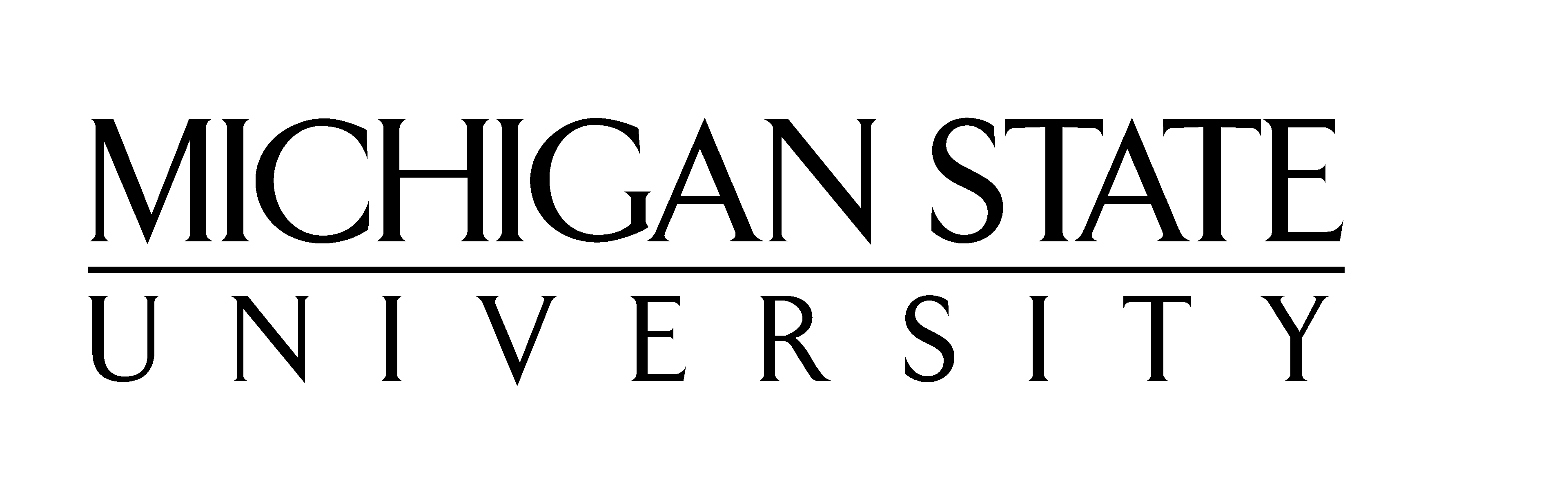 